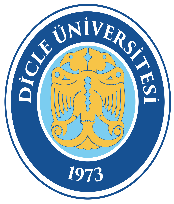 DİCLE ÜNİVERSİTESİUzaktan Eğitim Uyg. ve Arş. MerkeziTaşınır Giriş ve Çıkış Süreci İş Akış ŞemasıDoküman Kodu: UEM-İA-DİCLE ÜNİVERSİTESİUzaktan Eğitim Uyg. ve Arş. MerkeziTaşınır Giriş ve Çıkış Süreci İş Akış ŞemasıYürürlük Tarihi: 05.12.2022DİCLE ÜNİVERSİTESİUzaktan Eğitim Uyg. ve Arş. MerkeziTaşınır Giriş ve Çıkış Süreci İş Akış ŞemasıRevizyon Tarihi/No: 00